.Intro: 16 counts, approx. 11 seconds. Start counting on the first clear boom with violin sound.The dance starts towards 6'00! This gives a good ending to the dance :)Sect – 1: Heel Taps. Ball. Heel Taps. Ball. Jazz Box ¼.Sect – 2: Out, Out, Clap. In, In, Clap. Shorty George Forward.Easy option: Instead of doing the shorty george, twist knees R, L, R, L. OR do Step RF, Brush LF, Step LF, Brush RF.Sect – 3: Rocking Chair. Step ¼ Turn Left x2.Sect – 4: Vine Right & Clap. Rolling Vine Left & Double Clap.Easy option:If you don't want to turn on count 5-8, do a normal vine to the left and end with double clap and touch with RF.Have fun!Dancing For Love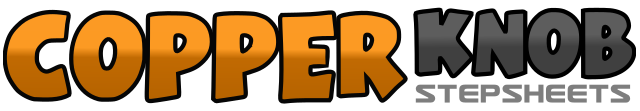 .......Count:32Wall:4Level:Beginner.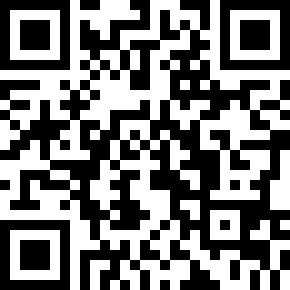 Choreographer:Adam Åstmar (SWE) - March 2020Adam Åstmar (SWE) - March 2020Adam Åstmar (SWE) - March 2020Adam Åstmar (SWE) - March 2020Adam Åstmar (SWE) - March 2020.Music:Piga & dräng - DrängarnaPiga & dräng - DrängarnaPiga & dräng - DrängarnaPiga & dräng - DrängarnaPiga & dräng - Drängarna........1 – 2 &(1) Tap R heel to right diagonal. (2) Tap R heel again. (&) Close RF next to LF.3 – 4 &(3) Tap L heel to left diagonal. (4) Tap L heel again. (&) Close LF next to RF.5 – 6(5) Cross RF over LF. (6) Turn ¼ right stepping back on LF. {3:00}7 – 8(7) Step to the right on RF. (8) Close LF next to RF.& 1 – 2(&) Hop out to the right on RF. (1) Hop out to the left on LF. (2) Clap hands.& 3 – 4(&) Hop in with RF to center position. (3) Close LF next to RF. (4) Clap hands.5 – 6(5) Step slightly forward on RF bending both knees to the right. (6) Step slightly forward on LF bending both knees to  the left.7 – 8(7) Step slightly forward on RF bending both knees to the right. (8) Step slightly forward on LF bending both knees to  the left.1 – 2(1) Rock forward on RF. (2) Recover on LF.3 – 4(3) Rock back on RF. (4) Recover on LF.5 – 6(5) Step forward on RF. (6) Turn ¼ left, placing weight on LF. {12:00}7 – 8(7) Step forward on RF. (8) Turn ¼ left, placing weight on LF. {9:00}1 – 2(1) Step to the right on RF. (2) Step LF behind RF.3 – 4(3) Step to the right on RF. (4) Clap hands to the right.5 – 6(5) Turn ¼ left stepping forward on LF. (6) Turn ½ left stepping back on RF. {12:00}7 & 8(7) Turn ¼ left stepping to the left on LF. (&) Clap hands. (8) Touch RF next to LF and clap hands. {9:00}